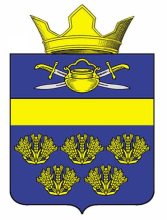 АДМИНИСТРАЦИЯ ВЕРХНЕКУРМОЯРСКОГО СЕЛЬСКОГО ПОСЕЛЕНИЯ КОТЕЛЬНИКОВСКОГО МУНИЦИПАЛЬНОГО РАЙОНА ВОЛГОГРАДСКОЙ ОБЛАСТИот   25 января 2018                                                                                      №8    Об утверждении муниципальной программы  «Этносоциальное развитие населения и поддержка государственной службы казачьих обществ  на  территории Верхнекурмоярского сельского поселения Котельниковского муниципального района Волгоградской области на  период 2018-2020г.г»       Руководствуясь Федеральным законом от 06.10.2003г. №131-ФЗ «Об общих принципах организации  местного самоуправления в Российской Федерации», постановлением  администрации Верхнекурмоярского сельского поселения Котельниковского муниципального района Волгоградской области от 06.07.2015 №20 «Об утверждении Порядка разработки, реализации, реализации и оценки эффективности муниципальных программ Верхнекурмоярского сельского поселения Котельниковского муниципального района  Волгоградской области», учитывая  распоряжение администрации Верхнекурмоярского сельского поселения от 14.12.2017 №59-р «О разработке муниципальных Программ»,Уставом Верхнекурмоярского сельского поселения, администрация Верхнекурмоярского сельского поселения Котельниковского муниципального района Волгоградской области постановляет:  1.Утвердить  прилагаемую муниципальную Программу «Этносоциальное развитие населения и поддержка государственной службы казачьих обществ на территории Верхнекурмоярского сельского поселения Котельниковского муниципального района Волгоградской области на период 2018-2020г.г»   2.Считать утратившим силу:- постановление главы Верхнекурмоярского сельского поселения Котельниковского муниципального района Волгоградской области от 31.10.2011 № 35«Об утверждении муниципальной целевой  программы «Этносоциальное развитие населения и поддержка государственной службы казачьих обществ  период 2012-2014г.г на  территории Верхнекурмоярского сельского поселения Котельниковского муниципального района Волгоградской области».3. Постановление в силу в силу его подписания. Глава Верхнекурмоярскогосельского поселения                                                          А.С.Мельников  приложениек постановлениюадминистрацииВерхнекурмоярскогосельского поселенияКотельниковскогомуниципального районаВолгоградской области от 25.01.2018 №8МУНИЦИПАЛЬНАЯ ПРОГРАММАЭтносоциальное развитие населения и поддержка государственной службыказачьих обществ на территории Верхнекурмоярского сельского поселения Котельниковского муниципального района Волгоградской области на период 2018-2020г.г ПАСПОРТ ПРОГРАММЫ 1.Общая характеристика сферы реализации муниципальной Программы  Традиционно  территория Верхнекурмоярского  сельского поселения Котельниковского муниципального района Волгоградской области  является местом исторического проживания казаков, характеризующихся культурной, духовной, экономической самобытностью.   За последние годы на территории  Верхнекурмоярского сельского поселения, как и в Российской Федерации, в целом, активизировался процесс духовной самоидентификации сознания граждан, что, в свою очередь, вызвало рост интереса к культурно-духовным историческим традициям Донского края.   Возрождение и развитие казачьей культуры и традиций во многом определяется политикой органов местного самоуправления Верхнекурмоярского сельского поселения. Хуторское казачье общество «Верхнекурмоярское»  участвует в возрождении и развитии казачьей культуры, традиций и обрядов, охране общественного порядка, во многих праздничных и социально значимых мероприятиях, проводимых администрацией Верхнекурмоярского сельского поселения. Казачество большую часть своей истории было связано с государственной службой, и именно в период своей государственной службы казачество приобрело те черты, которые характеризуют его как специфическую часть российского народа. Сочетание службы государству и специфического военно-земледельческого уклада жизни явилось предпосылкой становления традиционных форм государственной службы казачества, доказавшей свою высокую эффективность на протяжении нескольких столетий. Федеральным законом от 5 декабря 2005 г. N 154-ФЗ "О государственной службе российского казачества", Указами Президента Российской Федерации от 15 июня 1992 г. N 632 "О мерах по реализации Закона Российской Федерации "О реабилитации репрессированных народов" в отношении казачества", от 16 апреля 1996 г. N 563 "О порядке привлечения членов казачьих обществ к государственной и иной службе" определен механизм привлечения представителей казачьих обществ к различным формам муниципальной и иной службы с учетом традиций казачества.В связи с этим, закономерным шагом в дальнейшем развитии работы по возрождению казачества на территории Верхнекурмоярского сельского поселения Котельниковского муниципального района должна стать действенная муниципальная поддержка казачьих обществ, принявших на себя обязательства по несению государственной и иной службы на основе взаимных обязательств органов местного самоуправления Верхнекурмоярского сельского поселения Котельниковского муниципального района и казачьих обществ в рамках настоящей Программы.Муниципальная  программа разработана в целях становления государственной службы казаков и подтверждена положениями Федерального закона от 5 декабря 2005 года № 154-ФЗ «О государственной службе российского казачества», развития системы гражданского  и военно-патриотического воспитания молодежи, как многоплановый, систематической, целенаправленной и скоординированной деятельности государственных органов, общественных объединений и организаций по формированию у молодежи высокого патриотического сознания, возвышенного чувства верности к своему Отечеству, готовности к выполнению гражданского долга, важнейших конституционных обязанностей по защите интересов Родины, воспитания у нее  важнейших духовно-нравственных и социальных ценностей, формирования профессионально значимых качеств, умений и готовности к их активному проявлению в различных сферах жизни общества. Реализация программы будет способствовать обеспечению сохранения позитивной преемственности поколений, духовно-нравственному воспитанию молодежи и ее готовности служению Отечеству на гражданском и военном поприще, укреплению экономического потенциала и обороноспособности страны.События последних лет подтвердили, что в общественном сознании молодежи получили широкое распространение равнодушие, эгоизм, индивидуализм, цинизм, немотивированная агрессивность, неуважительное отношение к государству и его Вооруженным Силам. Проявляется устойчивая тенденция падения престижа военной службы. Размытость понятий «долг», «честь», «Отечество», резко упавший престиж воинской службы, внесли свои негативный вклад в морально-психологическое состояние молодежи призывного возраста. Именно поэтому приоритетным направлением деятельности казачьих обществ Котельниковского района является воспитание молодежи в духе патриотизма и любви к Отечеству. Одним из направлений Программы является сохранение и дальнейшее развитие традиционной казачьей культуры. Связанные с этим мероприятия будут способствовать пропаганде и развитию самобытной казачьей культуры, и способствовать гражданско-патриотическому воспитанию подрастающего поколения. Внедрение казачьего компонента в учебно-воспитательный процесс.2.Цели,задачи, сроки и этапы реализации муниципальной Программы Цель программы - Становление и развитие государственной и иной службы российского казачества на основе социально-экономического, патриотического, культурного и духовного развития казачьих обществ Верхнекурмоярского сельского поселения Котельниковского района Волгоградской области, развитие у молодежи гражданственности, патриотизма, формирование профессионально значимых качеств, умений и готовности к их активному проявлению в различных сферах жизни общества, в процессе военной и других видах государственной службы, верности конституционному и воинскому долгу в условиях мирного и военного времени, высокой ответственности и дисциплинированности, сохранению и дальнейшему развитию традиционной казачьей культуры, уважения к историческому наследию казачества.Задачи программы:    -Обеспечение условий становления и развития государственной и иной службы членов казачьих обществ в соответствии с Федеральным законом от 5 декабря 2005 года № 154-ФЗ «О государственной службе российского казачества на основе социально-экономического, патриотического, культурного развития казачьих обществ Волгоградской области, укрепления духовных и нравственных устоев казачества;  -Улучшение нормативных и материально-технических условий работы казачьих обществ по формированию у молодежи патриотических ценностей, уважения к культурному и историческому прошлому России, повышению престижа государственной, особенно военной службе в армии;- Содействие деятельности казачьих обществ по сохранению и дальнейшему развитию                                                                           традиционной казачьей культуры, уважения к историческому наследию казачества;-Создание финансовых, правовых, методических, информационных и организационных механизмов привлечения российского казачества к несению государственной и иной службе;-Развитие в казачьих обществах физической культуры и массового спорта, способствующих ориентации казачьей молодежи на здоровый образ жизни;  -Развитие внутреннего туризма, направленного на приобщение к культурным и духовным ценностям российского казачества.Муниципальная Программа   реализуется в один этап в 2018-2020г.г3.Целевые показатели достижения целей и решения задач Программы    Обеспечение сохранения позитивной преемственности поколений, духовно-нравственному воспитанию молодежи и ее готовности служению Отечеству на гражданском и военном поприще, укреплению экономического потенциала и обороноспособности страны  Исполнение Федерального закона от 5 декабря 2005 года №154-ФЗ «О государственной службе российского казачества», и закона Волгоградской области от 29 декабря 2007 года №1622-ОД «О взаимодействии органов государственной власти Волгоградской области с казачьими обществами», сохранение традиций военно-патриотическом воспитании молодёжи Верхнекурмоярского сельского поселения.4.Обобщенная характеристика основных мероприятий муниципальной Программы    Повышение уровня безопасности населения и сохранение общественного порядка, реализация нормативно-правовых, экономических мер, обеспечивающих успешное несение государственной и иной службы членами хуторского казачьего общества «Верхнекурмоярское» казачьих обществ.  Усиление роли хуторского казачьего общества в формировании стабильной межнациональной и социально-политической обстановки на территории   Верхнекурмоярского сельского поселения Котельниковского муниципального  района Волгоградской области.  Формирование и развитие у молодежи важнейших социально значимых качеств, приобщение молодежи к активному участию в решении важнейших проблем общества в различных сферах его деятельности, в том числе в воинской и в других видах государственной службы. Формирование и реализация последовательной государственной и региональной политики, направленной на сохранение и развитие самобытной казачьей культуры Донского края. Формирование и развитие этнокультурного компонента районной системы образования. Сохранение и упрочнение этнополитической и этносоциальной стабильности на территории  Верхнекурмоярского сельского поселения Котельниковского муниципального района  Волгоградской области посредствам нейтрализации причин и условий, способствующих возникновению проявлений экстремизма на этнической основе.  Привлечение более широких слоев населения к традиционным, духовно-нравственным устоям российского казачества.5. Обоснование объема финансовых ресурсов, необходимых для реализации муниципальной Программы Финансирование Программы осуществляется из средств местного бюджета (бюджета Верхнекурмоярского сельского поселения) в сумме 30,0 тыс.рублей.Объемы финансирования носят прогнозный характер и подлежат ежегодному уточнению при формировании проекта бюджета Верхнекурмоярского сельского поселения на соответствующий год, исходя из возможностей бюджета и степени реализации мероприятий Программы.Общий объем финансирования Программы составит 30,0 тыс.рублей,в том числе:2018 г.-10,0 тыс.руб;2019г. -10,0 тыс.руб;2020г.- 10,0 тыс.руб.Утвержден постановлениемадминистрацииВерхнекурмоярскогосельского поселенияКотельниковскогомуниципального районаВолгоградской области от 25.01.2018 №8                                                                        ПЕРЕЧЕНЬмероприятий муниципальной Программы «Этносоциальное развитие населения и поддержка государственной службы казачьих обществ на территории  Верхнекурмоярского сельского поселения Котельниковского муниципального района Волгоградской области на период 2018-2020г.г»ПОСТАНОВЛЕНИЕ Наименование ПрограммыЭтносоциальное развитие населения и поддержка  государственной службы казачьих обществ на территории Верхнекурмоярского сельского поселения Котельниковского муниципального района Волгоградской области на период 2018-2020г.гЦельПрограммы– Становление и развитие государственной и иной службы российского казачества на основе социально-экономического, патриотического, культурного и духовного развития хуторского казачьего общества «Верхнекурмоярское»  Котельниковского района, осуществляющие свою деятельность в соответствии с Федеральным законом от 5 декабря 2005 года № 154-ФЗ «О государственной службе российского казачества» и совершенствование единой государственной политике в отношении российского казачестваЗадачаПрограммыОбеспечение условий становления и развития государственной и иной службы членов казачьих обществ в соответствии с Федеральным законом от 5 декабря 2005 года № 154-ФЗ «О государственной службе российского казачества», на основе социально-экономического, патриотического, культурного развития казачьих обществ Верхнекурмоярского сельского поселения, укрепления духовных и нравственных устоев казачества;- Улучшение нормативных и материально-технических условий работы хуторского казачьего общества по формированию у молодежи патриотических ценностей, уважения к культурному и историческому прошлому России, повышению престижа государственной, особенно военной службе в армии;- Содействие деятельности казачьих обществ по сохранению и дальнейшему развитию традиционной казачьей культуры, уважения к историческому наследию казачества;-Создание финансовых, правовых, методических, информационных и организационных механизмов привлечения российского казачества к несению государственной и иной службе;- Развитие в хуторском казачьем обществе физической культуры и массового спорта, способствующих  казачьей молодежи  здорового образа жизни;- Развитие внутреннего туризма, направленного на приобщение к культурным и духовным ценностям российского казачества;Целевые показателиИсполнение Федерального закона от 5 декабря 2005 года №154-ФЗ «О государственной службе российского казачества», и закона Волгоградской области от 29 декабря 2007 года №1622-ОД «О взаимодействии органов государственной власти Волгоградской области с казачьими обществами», сохранение традиций военно-патриотическом воспитании молодёжи Верхнекурмоярского сельского поселенияСроки реализации ПрограммыРеализация муниципальной Программы предполагается осуществить в один этап в течение 2018-2020г.гОбъем и источники финансированияОбщий объем финансирования муниципальной Программы за счет средств местного бюджета составит 30,0 тыс.рублей, из них:2018г.-10 тыс.руб;2019г.- 10 тыс.руб;2020г.-10 тыс.руб.Ожидаемые результаты реализации ПрограммыПовышение уровня безопасности населения и сохранение общественного порядка, реализация нормативно-правовых, экономических мер, обеспечивающих успешное несение государственной и иной службы членами хуторского казачьего общества «Верхнекурмоярское» казачьих обществ.-Усиление роли хуторского казачьего общества в формировании стабильной межнациональной и социально-политической обстановки на территории   Верхнекурмоярского сельского поселения Котельниковского муниципального  района Волгоградской области.-Формирование и развитие у молодежи важнейших социально значимых качеств, приобщение молодежи к активному участию в решении важнейших проблем общества в различных сферах его деятельности, в том числе в воинской и в других видах государственной службы. -Сохранение и упрочнение этнополитической и этносоциальной стабильности на территории  Верхнекурмоярского сельского поселения Котельниковского муниципального района  Волгоградской области посредствам нейтрализации причин и условий, способствующих возникновению проявлений экстремизма на этнической основе. -Привлечение более широких слоев населения к традиционным, духовно-нравственным устоям российского казачества.№п/пНаименование мероприятияисполнителиСрок исполненияОбъемы финансирования,тыс.рубОбъемы финансирования,тыс.рубОбъемы финансирования,тыс.руб№п/пНаименование мероприятияисполнителиСрок исполнения2018г.2019г.2020г.1Проведение соревнований по военно-прикладным видам спорта членов казачьей дружиныАдминистрацияВерхнекурмоярскогосельского поселенияв течение 2018г.2019г.2020г.3,03,03,02Мероприятия по восстановлению прав на традиционное, духовно-культурное развитие и образование –организация и проведение праздника Дня Святой ТроицыАдминистрацияВерхнекурмоярскогосельского поселения,работники СДКмай-июнь 2018г.2019г.2020г.---3Участие в традиционном молодежном конкурсе «Хранительница традиций» в целях приобщения молодежи к традициям, обычаям и бытуАдминистрацияВерхнекурмоярскогосельского поселения,работники СДКноябрь2018г.2019г.2020г.---4Участие в традиционном детском фестивале –конкурсе казачьих традиций «Мы-внуки Ермака»АдминистрацияВерхнекурмоярскогосельского поселения,работники СДКапрель2018г.2019г.2020г.---5Приобретение казачьих костюмовАдминистрацияВерхнекурмоярскогосельского поселенияоктябрь2018г.2019г.2020г.7,07,07,0ИТОГО10,010,010,0